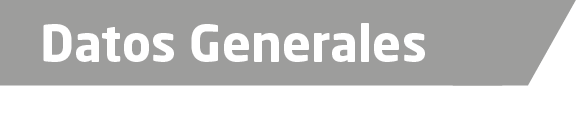 Nombre Eduardo Emilio de Jesús Bañuelos FusterGrado de Escolaridad Ingeniero CivilCédula Profesional (Licenciatura) 7584287Cédula profesional (Maestría)Teléfono de Oficina 228-8-41-61-70. Ext.3005Correo Electrónico serviciosgeneralesfge@gmail.comDatos GeneralesFormación Académica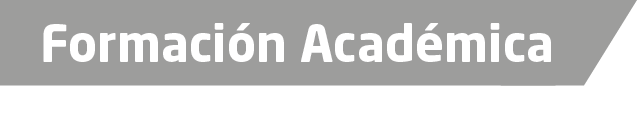 1980-1984Universidad Veracruzana Estudios de Ingeniería Civil. Campus Veracruz1979-1980Estudios Propedéuticos Superiores, Universidad Cristobal Colón. Campus VeracruzTrayectoria Profesional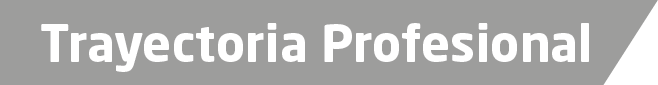 2008 a la FechaGMD Servicios de Ingeniería y Mantenimiento. Empresa familiarEnero-Diciembre 2012CONAGUA Xalapa. Supervisión.Marzo 2014-Julio 2016SAS Metropolitano Veracruz-Boca del Rio-Medellín. Supervisión.s de Conocimiento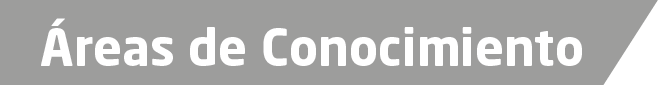 InglesFrancésComputaciónMúsica coral